P R I J A V AFINACIJSKIH POKAZATELJAHRVATSKOJ GOSPODARSKOJ KOMORIsukladno st. 1. čl. 34. Zakona o medijima (NN.  59/04, 84/11., 81/13.) Molimo da se izvrši evidencija prijave financijskih pokazatelja HRVATSKOJ GOSPODARSKOJ KOMORI sukladno st. 1. čl. 34. Zakona o medijima (NN.  59/04., 84/11., 81/13.) temeljem slijedećih podataka:	_______________________________________(žig i potpis)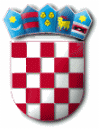 R E P U B L I K A   H R V A T S K APRIMORSKO – GORANSKA ŽUPANIJAOPĆINA PUNATOPĆINSKI NAČELNIKKLASA: 612-10/15-01/01URBROJ: 2142-02-03/6-15-7Punat, 26.veljače 2015.1.Tvrtka, odnosno ime i prezime nakladnikaOPĆINA PUNATOPĆINA PUNATOPĆINA PUNAT1.1.Matični broj tvrtke iOIB nakladnikaMB: 2554640MB: 2554640MB: 25546401.1.Matični broj tvrtke iOIB nakladnikaOIB: 59398328383OIB: 59398328383OIB: 593983283831.2.Odgovorna osoba nakladnikaOpćinski načelnik, Marinko ŽicOpćinski načelnik, Marinko ŽicOpćinski načelnik, Marinko Žic1.3.Sjedište nakladnika(ulica, kućni broj, poštanski broj i mjesto)Novi put 2, 51521 PunatNovi put 2, 51521 PunatNovi put 2, 51521 Punat1.4.Telefon i fax nakladnika051/854-140051/854-840051/854-8401.5.E-mail i web stranica nakladnikaopcina@punat.hrwww.punat.hrwww.punat.hr2.Naziv medijaweb stranica Općine Punat  web stranica Općine Punat  web stranica Općine Punat  3.Vrsta medija(elektronički i sl.)elektroničkielektroničkielektronički4.Prihod ostvaren prodajom (predmetnog elektroničkog medija) u 2014. godini (u kn - bez PDV-a)/     kn (bez PDV-a)/     kn (bez PDV-a)/     kn (bez PDV-a)5.Ostvarena prosječna čitanost / gledanost / slušanost u 2014. godini7300 pregleda godišnje - procjena7300 pregleda godišnje - procjena7300 pregleda godišnje - procjena6.Broj "izdanja" u 2014. godni1117.Tržišni udjel ostvaren na tržištu čitatelja / gledatelja / slušatelja (na predmetnom elektroničkom mediju - bez PDV-a) u 2014. godiniNe može se izračunati, jer Zakonom nije definirano mjerodavno tržišteNe može se izračunati, jer Zakonom nije definirano mjerodavno tržišteNe može se izračunati, jer Zakonom nije definirano mjerodavno tržište8.Prihod ostvaren od oglašavanja (na predmetnom elektroničkom mediju) u 2014. godini (u kn - bez PDV-a)/     kn (bez PDV-a/     kn (bez PDV-a/     kn (bez PDV-a9.Oglašivači ili marketinške agencije putem kojih je ostvareno više od 10 % prihoda od oglašavanja (na predmetnom elektroničkom mediju) u 2014. godini (u %)%9.Oglašivači ili marketinške agencije putem kojih je ostvareno više od 10 % prihoda od oglašavanja (na predmetnom elektroničkom mediju) u 2014. godini (u %)%9.Oglašivači ili marketinške agencije putem kojih je ostvareno više od 10 % prihoda od oglašavanja (na predmetnom elektroničkom mediju) u 2014. godini (u %)%10.Tržišni udjel ostvaren na tržištu oglašavanja u 2014. godini (u %)Ne može se izračunati, jer Zakonom nije definirano mjerodavno tržišteNe može se izračunati, jer Zakonom nije definirano mjerodavno tržišteNe može se izračunati, jer Zakonom nije definirano mjerodavno tržište11.Prosječan broj zaposlenih u redakciji predmetnog medija u 2014.00012.Od toga - broj stalno zaposlenih novinara u 2014.00013.Ukupan broj angažiranih novinara - vanjskih suradnika u 2014.00014.Ima li redakcija staut medijanenene